Zadání dodávky softwarePro řízení skladů a prodeje v pohostinství a kultuře poptáváme obchodní systém, který nám umožní:centrální přehled o stavu zásob v nákupních cenách na jednotlivých obchodních místechkaždé obchodní místo má svoje ič, EET, centrální přehled je informativnícenotvorbu, kde bude možno u každé položky mít různé prodejní ceny na různých obchodních místechprodej na jednotlivých prodejních místech s odpisem dle recepturymožnost dálkového přístupu on-line na prodejní místoprodej pro plátce i neplátce DPHpokladní deníkmožnost rozšíření o e-shop pro prodej vstupenekautomatické zavedení nové položky do všech skladůautomatická záloha dat Provoz na běžných PC, spojení přes internet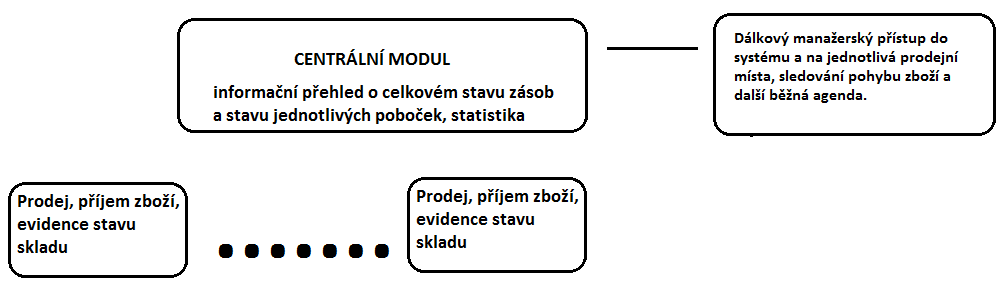 